ВведениеВ учебном, рабочем, служебном, образовательном или ином процессе в Санкт-Петербургском Государственном Университете (далее – «СПбГУ») работники, обучающиеся и иные лица создают РИД. Даже сама выпускная квалификационная работа (далее – «ВКР») магистра СПбГУ является РИД. При этом создание результатов интеллектуальной деятельности (далее – «РИД») и последующее созданию РИД последствия, как возникновение права авторства на РИД согласно ст. 1259 не требует соблюдения формальностей, поэтому стать автором РИД в СПбГУ – достаточно легко, читая или конспектируя лекции преподавателей, приглашенных преподавателей СПбГУ. Можно смоделировать ситуацию, при которой работники СПбГУ будут вынуждены в один день фиксировать более двадцати тысяч заявок от авторов РИД. Предполагается неуместным руководствоваться правилами работы с РИД, которые являются абстрактными цивилистическими конструкциями, не образующими систему работы с РИД. Такие правила не позволят СПбГУ получать доход от РИД профессоров, преподавателей, обучающихся, научных работников, инженерно-технических работников, деятельность которых направлена на постижение истины, утверждение гуманизма и справедливости, согласно Уставу СПбГУ.Таким образом, целью ВКР является анализ правил работы с РИД на примере СПбГУ для достижения уставных целей СПбГУ и потенциального повышения коммерциализации РИД, принадлежащих СПбГУ. Следует отметить, что для целей ВКР под правилами работы с РИД необходимо понимать локальные нормативные акты СПбГУ, которые устанавливают базовые принципы регулирования РИД в соответствии с действующим на дату публикации работы Положением об основах деятельности СПбГУ в области охраны и использования интеллектуальной деятельности. Правила работы с РИД в СПбГУ без учета необходимых предпосылок к возможности защиты авторских прав. Гражданского кодекса Российской Федерации еще с подготовки школьников к Основному Государственному Экзамену по обществознанию Использование РИД для извлечения прибыли представляется перспективным способом повышения доходности СПбГУ. СПбГУ насчитывал около 6 тысяч научно-педагогических работников и 200 научных групп в 2015 году, согласно информации из открытых источников. Также будем учитывать, что в СПбГУ учатся более 20 тысяч студентов! Несложно смоделировать абстрактную ситуацию в рамках концепции методологии научного познания о потенциальных 26 тысячах заявок за одни сутки об учете РИД в СПбГУ, которые СПбГУ вынужден проверить и принять решение об учете РИД. При этом, уже в настоящее время наблюдаются сложности с коммерциализацией РИД в СПбГУ согласно Отчету о работе направления аудита экономического развития, образования, науки и инноваций Счетной палаты Российской Федерации в 2022 г. Результатом ВКР предполагается методологическая и теоретическая поддержка СПбГУ при внесении изменений в правила работы с РИД в СПбГУ. Объектом и предметом ВКР выступают правила работы с РИД в СПбГУ, разработанные в СПбГУ, а также иные локальные нормативные акты других учреждений высшего образования, которые устанавливают правила работы с РИД в соответствующих учреждениях.Для методологической основы ВКР используется метод анализа, сравнительный, описательный, интерпретации.Теоретической основой ВКР являются научные работы специалистов в области интеллектуальной собственности и философии права, среди которых можно выделить отечественных специалистов Ю.И. Гревцова, И.Ю. Козлихина, Д.И. Луковской, А.В. Полякова, Е.В. Тимошиной, В.В. Архипова, А.П. Сергеева, В.С. Нерсесянца, О.С. Иоффе и других; зарубежных специалистов Л. Витгенштейна, Г. Харта, Г. Кельзена, Дж. Локка, Т. Гоббса, Р. Нозика.Научная новизна ВКР заключается в комплексном систематизированном подходе при анализе правил работы с РИД в СПбГУ, предоставлении методологической и теоретической поддержки СПбГУ при внесении изменений в правила работы с РИД в СПбГУ. Частично, выводы автора ВКР могут быть новыми для отечественной и зарубежной науки, применительно к правилам работы с РИД в учреждениях высшего образования.Правовое обеспечения управления интеллектуальной собственностьюДля обеспечения управления интеллектуальной собственностью в СПбГУ создано Главное управление по использованию и защите интеллектуальной собственности СПбГУ,  создание структурных подразделений предусматривается ст. 16 Устава СПбГУ, коммерциализация возможна в силу положений ст. 19 Устава СПбГУ, положений Гражданского кодекса Российской Федерации, также в СПбГУ приняты соответствующие локальные нормативные акты во исполнение Приказа № 7731/1, такие как Приказ № 4003/1 от 21.07.2014 «О порядке экспертизы материалов, предназначенных для открытого опубликования», Приказ № 8968/1 от 13.09.2017 «О внесении изменений в приказ от 21.07.2014 № 4003/1 «О порядке экспертизы материалов, предназначенных для открытого опубликования», Приказ № 5036/1 от 17.06.2016 «О порядке выплаты вознаграждений за создание служебных изобретений и служебных полезных моделей СПбГУ», Приказ № 4641/1 от 22.12.2011 «Временное положение о порядке участия СПбГУ в хозяйственных обществах, создаваемых в целях практического применения (внедрения) результатов интеллектуальной деятельности», Приказ № 2436/1 от 24.03.2017 «О порядке подачи заявок на выдачу патентов и государственную регистрацию служебных объектов интеллектуальной собственности СПбГУ», Приказ № 3828/1 от 15.04.2019 «О внесении изменений и дополнений в Приказ № 2436/1 от 24.03.2017 «О порядке подачи заявок на выдачу патентов и государственную регистрацию служебных результатов интеллектуальной деятельности СПбГУ», Приказ № 1043/1 от 11.02.2019 «О создании Бизнес-инкубатора», Приказ № 1873/1 от 07.03.2019 «Временное положение о порядке выплаты вознаграждения за использование служебных результатов интеллектуальной деятельности СПбГУ», Приказ № 8370/1 от 25.08.2017 «О проведении исследований в СПбГУ сторонними исследователями», Приказ № 8936/1 от 17.09.2018 «Об утверждении инструкций по согласованию заявок научно-педагогических работников СПбГУ на выполнение научно-исследовательских и опытно-конструкторских работ должностными лицами СПбГУ», Приказ № 3979/1 от 17.04.2019 «Об утверждении Регламента взаимодействия сотрудников СПбГУ по организации выполнения научно-исследовательских, опытно-конструкторских и технологических работ и оказания услуг, связанных с научно-исследовательской деятельностью»,а также подготовленные к принятию «Проект положения об основах деятельности СПбГУ в области охраны и использования интеллектуальной собственности»и «Проект положения о конфиденциальной информации СПбГУ».Следует отметить, что управление интеллектуальной собственностью в университетах имеет свою особенность, поскольку университеты не всегда могут прогнозировать масштабы и круг заказчиков РИД. В силу названной особенности, в университетах осложняется процесс принятия решений о защите РИД. Представляется уместным внедрение ГОСТ 15.011-96 при проведении внутренних патентных исследований, а также иных нормативных актов рекомендательного содержания, которые способствуют принятию взвешенных решений при создании системы управления РИД, такие как ГОСТ Р 55386 - 2012 «Интеллектуальная собственность. Термины и определения», ГОСТ Р 56823 – 2015 «Служебные результаты интеллектуальной деятельности», ГОСТ Р 56273.4 - 2016 «Инновационный менеджмент. Управление интеллектуальной собственностью», ГОСТ Р 58086 – 2018 «Интеллектуальная собственность. Распределение интеллектуальных прав», «Рекомендации по управлению правами на результаты интеллектуальной деятельности в организациях», Политику в области интеллектуальной собственности для университетов и научно-исследовательских организаций (утв. Департаментом стран с переходной и развитой экономикой и Министерством науки и высшего образования РФ 31 июля 2018 г.).В контексте настоящей работы в условиях многополярного политического устройства университеты следует рассматривать как драйвер экономического роста, поэтому категории разрабатываемых РИД потребуется уделить особое внимание, принимать РИД на учет в соответствии с такими нормативными актами, как Федеральный закон от 29.07.2004 N 98-ФЗ «О коммерческой тайне», Федеральный закон от 27.07.2006 N 149-ФЗ «Об информации, информационных технологиях и о защите информации», Федеральный закон от 27.07.2006 N 152-ФЗ «О персональных данных», Постановление Правительства РФ от 07.10.2021 N 1705 «О едином реестре результатов научно-исследовательских, опытно-конструкторских и технологических работ военного, специального или двойного назначения и признании утратившими силу некоторых актов Правительства Российской Федерации и отдельного положения акта Правительства Российской Федерации», Приказ Минюста РФ N 173, Минпромнауки РФ N 178 от 17.07.2003 «Об утверждении форм документов, необходимых для ведения Единого реестра результатов научно-исследовательских, опытно-конструкторских и технологических работ военного, специального и двойного назначения, права на которые принадлежат Российской Федерации», Приказ Минюста РФ N 174, Минпромнауки РФ N 179 от 17.07.2003 «Об утверждении Методических рекомендаций по организации государственного учета результатов научно-исследовательских, опытно-конструкторских и технологических работ военного, специального и двойного назначения, права на которые принадлежат Российской Федерации», Постановление Правительства РФ от 16.07.2022 N 1288 «Об утверждении списка оборудования, материалов и технологий, которые могут быть использованы при создании ракетного оружия и в отношении которых установлен экспортный контроль», Постановление Правительства РФ от 19.07.2022 N 1299 «Об утверждении списка товаров и технологий двойного назначения, которые могут быть использованы при создании вооружений и военной техники и в отношении которых осуществляется экспортный контроль», Федеральный закон от 18.07.1999 N 183-ФЗ «Об экспортном контроле».Управление интеллектуальной собственностьюУправление интеллектуальной собственностью в университетах является важным аспектом их деятельности. Для того чтобы обеспечить правовую защиту интеллектуальной собственности, университеты должны разработать соответствующие локальные нормативные акты. В первую очередь, университеты должны определить, какие виды интеллектуальной собственности они могут создавать и использовать. Это могут быть, например, научные открытия, изобретения, программное обеспечение, авторские права на учебные материалы и т.д. Далее, необходимо разработать процедуры по защите интеллектуальной собственности. Это может включать в себя регистрацию патентов, авторских прав и других форм интеллектуальной собственности, а также контроль за их использованием. Также важно определить права и обязанности университета и его сотрудников в отношении интеллектуальной собственности. Например, университет может иметь право на использование интеллектуальной собственности, созданной его сотрудниками в рамках своей деятельности, но при этом должен обеспечить защиту прав сотрудников на созданную ими интеллектуальную собственность, что будет особенно актуально для авторских лекций преподавателей университетов, а более того, следует задуматься об уведомлении студентов при фиксации смежных прав студентов при нанесении прочитанных лекций преподавателей университетов на материальные носители информации. Кроме того, необходимо разработать процедуры по урегулированию споров, связанных с интеллектуальной собственностью. Это может включать в себя процедуры по разрешению конфликтов между университетом и его сотрудниками, а также между университетом и другими организациями или физическими лицами. В целом, правовое регулирование управления интеллектуальной собственностью в университетах на уровне локальных нормативных актов является важным аспектом обеспечения правовой защиты интеллектуальной собственности и должно быть разработано с учетом специфики деятельности университета и его сотрудников.Рекомендации по управлению интеллектуальной собственностью, которые могут быть полезны и применимы только для университетов, могут включать в себя следующие аспекты:Использование уникальных ресурсов и возможностей, регламентация таких ресурсов и возможностей в локальных нормативных актах на уровне юридической техники, которые имеются только в университете. Например, это может быть использование богатой библиотечной коллекции, доступ к специализированным лабораториям и оборудованию, участие в научных конференциях и мероприятиях, организуемых университетом.Соблюдение специфических правил и требований, которые действуют только в университете. Например, это может быть правила оформления научных работ, требования к участию в научных конкурсах и грантах, правила проведения экзаменов и защиты диссертаций.Соблюдение культурных и традиционных особенностей, которые характерны только для университета. Например, для СПбГУ это может быть участие в традиционных студенческих мероприятиях, таких как «Белые ночи», «День студента», «День науки», а также участие в культурной жизни города Санкт-Петербурга, который является культурной столицей России.Таким образом, рекомендации, которые могут быть полезны и применимы только для университета, в том числе СПбГУ, могут помочь студентам и преподавателям университета максимально эффективно использовать возможности, которые предоставляет университет, и достичь успеха в своей научной и учебной деятельности, взаимовыгодно воздействуя на сотрудничество университета и обучающихся.Специфика правового регулирования управления интеллектуальной собственностью в Санкт-Петербургском Государственном УниверситетеДействующие правила регулирования управления интеллектуальной собственностью в Санкт-Петербургском Государственном Университете (СПбГУ) основаны на законодательстве Российской Федерации в области интеллектуальной собственности и на внутренних нормативных актах университета.В соответствии с законодательством Российской Федерации, интеллектуальная собственность включает в себя объекты авторского права, смежные права, патенты на изобретения, полезные модели, промышленные образцы, товарные знаки и знаки обслуживания, топологии интегральных микросхем, секреты производства (ноу-хау) и другие объекты. В СПбГУ управление интеллектуальной собственностью регулируется рядом внутренних нормативных актов, включая Проект положения об основах деятельности СПбГУ в области охраны и использования интеллектуальной собственности, Положение о порядке создания, использования и защиты интеллектуальной собственности в СПбГУ, Положение о порядке оформления научных работ и др. Согласно Положению о порядке создания, использования и защиты интеллектуальной собственности в СПбГУ, университет имеет право на использование интеллектуальной собственности, созданной его сотрудниками в рамках своей деятельности, но при этом должен обеспечить защиту прав сотрудников на созданную ими интеллектуальную собственность. Также в Положении определены процедуры по защите интеллектуальной собственности, включая регистрацию патентов, авторских прав и других форм интеллектуальной собственности, а также контроль за их использованием. Однако, несмотря на наличие внутренних нормативных актов, в СПбГУ могут возникать споры, связанные с интеллектуальной собственностью, в связи с неуведомлением работниками СПбГУ о создании РИД, участии в коммерческих заказах на НИОКР при использовании уникальных ресурсов и материальных возможностей СПбГУ. В таких случаях, необходимо применять законодательство Российской Федерации в области интеллектуальной собственности, локальные нормативные акты и решать споры в соответствии с действующими нормативными актами, которые регламентируют управление интеллектуальной собственностью. Таким образом, действующие правила регулирования управления интеллектуальной собственностью в СПбГУ основаны на законодательстве Российской Федерации и внутренних нормативных актах университета.Несмотря на то, что действующее правовое регулирование управления интеллектуальной собственностью в СПбГУ основано на законодательстве Российской Федерации и локальных нормативных актах университета, оно имеет некоторые недостатки:Недостаточная ясность и конкретность нормативных актов. Некоторые положения внутренних нормативных актов СПбГУ могут быть неоднозначными и неопределенными, что может приводить к различным толкованиям и спорам.Отсутствие механизмов защиты прав интеллектуальной собственности. В некоторых случаях, университет может не иметь достаточных механизмов для защиты прав интеллектуальной собственности своих сотрудников, что может приводить к нарушению их прав;Отсутствие механизмов поощрения создания интеллектуальной собственности. В некоторых случаях, университет может не иметь достаточных механизмов для поощрения создания интеллектуальной собственности своими сотрудниками, что может приводить к упущению возможностей для развития научной и инновационной деятельности.Отсутствие механизмов по урегулированию споров. В случае возникновения споров, связанных с интеллектуальной собственностью, университет может не иметь достаточных механизмов для их урегулирования, что может приводить к длительным и сложным судебным процессам.Таким образом, действующее правовое регулирование управления интеллектуальной собственностью в СПбГУ имеет некоторые недостатки, которые могут приводить к различным проблемам и спорам. Для их устранения необходимо разработать более ясные и конкретные нормативные акты, а также механизмы защиты прав и поощрения создания интеллектуальной собственности.Аргументы, основанные на практическом опыте автора настоящей работы, которые могут подтверждать необходимость усовершенствования системы управления интеллектуальной собственностью в СПбГУ:Недостаточная защита интеллектуальной собственности может привести к утечке конфиденциальной информации и потере конкурентных преимуществ;Недостаточная прозрачность и доступность информации может привести к недопониманию и ошибкам в управлении интеллектуальной собственностью;Недостаточная гибкость и адаптивность может привести к недостаточной эффективности управления интеллектуальной собственностью;Недостаточная координация и сотрудничество может привести к конфликтам и проблемам в управлении интеллектуальной собственностью;Усовершенствование системы управления интеллектуальной собственностью может повысить эффективность использования интеллектуальной собственности и улучшить конкурентоспособность СПбГУ.Университеты и научные организации могут получать доходы от предоставления права использования результатов интеллектуальной деятельности, таких как патентов, лицензий, авторских прав и т.д. Эти доходы могут быть значительными и могут использоваться для финансирования дальнейших исследований и разработок. Кроме того, предоставление права использования результатов интеллектуальной деятельности может способствовать коммерциализации научных разработок и улучшению их конкурентоспособности на рынке. Поэтому для корректного формирования системы правового регулирования управления интеллектуальной собственностью, юристам требуется обладать высоким уровнем юридической техники.Юридическая техника правового регулирования управления интеллектуальной собственностьюПри проведении предыдущих научных исследований, автором работы было выявлено актуальное понятие юридической техники в научной работе Т.В. Кашаниной, которая определяет юридическую технику, как «совокупность методов, способов, средств, приемов ведения юридической работы и составления юридических документов». Татьяна Васильевна основывалась на трудах ученых-юристов предыдущих поколений, при формулировании своего определения юридической техники. Актуальным в контексте работы будет определение Рудольфа фон Иеринга юридической техники как «юридического искусства, задача которой составляет формальная отделка правового материала; в объективном смысле – технического механизма права воспроизведения в форме законных постановлений идей свободы, справедливости и т.д.». Идеи свободы, справедливости в высказывании ученого являются ничем иным, как принципами права! Принципы права выражаются в нормах права абстрактно, поэтому принципам права затруднительно дать объективную оценку. В частности, Е.В. Тимошина полагает, что «правовые принципы, как и ординарные нормы, имеют предоставительно-обязывающий характер — это нормы высокой степени абстрактности; иными словами, различие между правовыми принципами и ординарными нормами является не абсолютным (наличие либо отсутствие какого-либо признака), а относительным (различие в степени абстрактности). Правовые принципы выполняют в нормативной системе функцию основы: они предусматривают решение сложного случая, что дает возможность решать все элементарные случаи, из которых состоит данный сложный случай. Таким образом, принципы права имеют не телеологическую, а нормативную природу и отличаются от ординарных норм степенью абстрактности, структурой и интенсивностью нормативной мотивации.». Таким образом, несмотря на абстрактность, принципы права обязательно воздействуют на субъектов правоотношений. Следовательно, можно говорить об определенной степени обязательности принципов права, поскольку в структуре человеческой деятельности важно не только наличие санкции за совершение нарушения, но и коммуникативных предпосылок. В таком случае, следует обратиться к мнению А.В. Полякова, в его работах правовая коммуникация может определяться как «правовое взаимодействие субъектов, которое возникает на основе социальной интерпретации правовых текстов, предоставляющих им коррелятивные правомочия и правообязанности, реализуемые в правовом поведении. Правовая коммуникация, по его мнению, опосредуется правовыми текстами». Из таких предпосылок можно сделать вывод о том, что именно интерпретация текстуального выражения правовых норм в совокупности с правовыми принципами может создавать правовой смысл в сознательном поведении субъектов права. Само содержание правовых текстов следует рассматривать как систему знаков, что отсылает исследование к аналитической философии юриспруденции. Таким образом, в контексте настоящего исследования уместно рассуждать об определенной текстуально выраженной «отправной точке» начала правового регулирования управления интеллектуальной собственностью, социальном контексте содержания юридической техники при формулировании правил правовой системы управления интеллектуальной собственности, с учетом принципов свободы договора, правовой определенности, справедливости, формального равенства.Оценка правового регулирования управления интеллектуальной собственностью с точки зрения принципов праваПринципы права имплементируются в правоотношения на различных уровнях – международных, национальных, региональных, локальных, в зависимости от способа классификации. При оценке правового регулирования управления интеллектуальной собственностью с точки зрения принципов права, можно вспомнить мнение российского правоведа Явича Л.С. о принципах права: «это такие начала, отправные идеи его бытия, которые выражают важнейшие закономерности и устои данной общественно-экономической формации, являются однопорядковыми с сущностью права и составляют его главное содержание, обладают универсальностью, высшей императивностью и общезначимостью; соответствуют объективной необходимости упрочения господствующего способа производства». Однако, когда принципы права выражены в системе правового регулирования, то в таком случае, принципы права могут гармонично восполнять недостатки правового регулирования, выраженного текстуально. И принципы права, и нормы права выражены текстуально, но достоинство принципов права заключается в их текстуальной абстрактности, что придает им свойство универсальности.Принцип свободы договораВ соответствии с пунктом 2 статьи 1 и статьей 421 Гражданского кодекса Российской Федерации граждане и юридические лица свободны в установлении своих прав и обязанностей на основе договора и в определении любых не противоречащих законодательству условий договора. И работники, и обучающиеся, и университеты свободны в возможности создания РИД, регистрации прав на РИД, однако потребление экономических, научных и иных ресурсов каким-либо субъектом правоотношений ведет стороны к взаимному ограничению свободы. С точки зрения действующего законодательства и индивидуальной нормативной системы, такое изменение принципа свободы договора при правовом регулировании управления интеллектуальной собственностью абсолютно уместно. При этом принятие ограничений может быть положительно воспринято субъектами права, только если наиболее влиятельная сторона в виде университетов, не будет стремиться ущемлять охраняемые законом интересы, а именно интересов слабой стороны договора, третьих лиц, публичных интересов и т.д. Грубое нарушение баланса интересов сторон, может повлечь за собой недействительность договора, локальных нормативных актов, поэтому вознаграждение авторов РИД является безусловной частью системы управления интеллектуальной собственности. В свою очередь у университетов наличествуют свои интересы на защиту РИД, а РИД создаются ежедневно на постоянной основе, могут содержать признаки технологий, ограниченных в обороте, могут быть конвертированы в материальные ресурсы для обеспечения деятельности университетов. Сложно уследить за использованием ресурсов, если регулирование направлено на достаточно обширный круг лиц. Поэтому сложность управления за каждым из более 20 000 лиц коррелирует с ограничениями свободы договора для авторов на адекватных основаниях, чтобы университеты могли продолжать свою основную деятельность. Неуведомление университетов о создании или заказе РИД со стороны работников, при использовании материально-технических баз университетов может повлечь за собой излишний износ оборудования, возникновение дополнительных трат на содержание имущественного комплекса. Наибольшую опасность для университетов могут представлять объекты авторских и смежных прав, а именно программы для ЭВМ, базы данных, топологии интегральных микросхем, а также произведения науки. Объекты авторских прав охраняются по факту создания, такие РИД необходимо лишь фпксировать на материальных носителях – бумаге, дисках серверов или компьютеров и т.д. При этом получение свидетельства на объекты авторских прав не увеличат объемы прав автора, но потребуют дополнительных издержек от автора. Также следует учитывать, что авторское право не может защитить идеи или методы авторов, в связи с чем университетам требуется использовать технические средства защиты для обеспечения правового регулирования управления интеллектуальной собственностью, что также является затратой – кодирование, покупка и обслуживание серверов с вычислительными мощностями и компьютеров работников и обучающихся, аудит безопасности информационных систем, работа системных администраторов, лицензирование программ антивзлома и т.д.Принцип правовой определенностиС учетом ограничений в свободе договора, субъектам правоотношений должна быть обеспечена достаточная степень правовой определенности, как например, указано в ст. 7 N 247-ФЗ, что «содержание обязательных требований должно отвечать принципу правовой определенности, то есть быть ясным, логичным, понятным как правоприменителю, так и иным лицам, не должно приводить к противоречиям при их применении, а также должно быть согласованным с целями и принципами законодательного регулирования той или иной сферы и правовой системы в целом», «обязательные требования должны находиться в системном единстве, обеспечивающем отсутствие дублирования обязательных требований, а также противоречий между ними», «обязательные требования, установленные в отношении одного и того же предмета регулирования, не должны противоречить друг другу». Законно установленный подход к правовой определенности предоставляет непротиворечивую систему принципов для правового регулирования управления интеллектуальной собственностью. Сложно не согласиться с мнением Домченко А.С. по проблеме правовой определенности: «проблема иерархии правовых актов в связи с их юридической силой в российском правопорядке постепенно уступает место проблеме системности, определенности обязательных требований, а также их асимметрии. Не так важна иерархическая структура актов и предписаний, как их согласованная система, основанная на единых целях, принципах, сферах правового влияния». Продолжая рассуждения, стоит обратить внимание на медиальный поворот, который обуславливает изменение социальных практик.Серьезность исследований и затрат на создаваемые результаты интеллектуальной деятельности коррелируют с проблемами невнимательности субъектов правоотношений, сложности понимания процесса регистрации интеллектуальной собственности и получения возможных мер вознаграждения. В связи с изложенным, требуется рассматривать возможность имплементации информационных систем и графических информационных материалов для придания корректного характера правовой определенности управления интеллектуальной собственностью (например, Приложение 1 и Приложение 2 к работе).Принцип справедливостиПри принятии локальных нормативных актов, направленных на правовое регулирование управления интеллектуальной собственностью, значительным представляется принцип справедливости. В.С. Нерсесянц воспринимал справедливость как правовую категорию, выражающую идею равенства в разуме человека и являющейся универсальной правовой категорией. Следовательно, действующее правовое регулирование должно восприниматься как равное между субъектами правоотношений. Для этого потребуется конкретизация и балансирование принципа справедливости с принципом формального равенства, поэтому уместно рассматривать принцип справедливости совместно с принципом формального равенства. Например, Ю. Хабермас признает, что «необходимы должное распределение богатства и равный доступ к достижениям национальной культуры, т.е. нужно добиваться равной для всех компенсации за равномерно распределенную экономическую свободу».В практической деятельности следует рассматривать соглашение между научным обществом университетов, в том числе сотрудников и обучающихся СПбГУ, с самими университетами. Свобода университетов по коммерциализации результатов интеллектуальной деятельности ограничивается правами научного общества на получение достойного вознаграждения и охраны результатов интеллектуальной деятельности. В зависимости от социальных условий, формулировки в текстах локальных нормативных актов должны честно отражать сроки получения вознаграждений, гарантии на получение вознаграждения, способы предоставления охраны результатов интеллектуальной деятельности.ВыводыПравовое регулирование интеллектуальной собственностью в университетах на уровне локальных нормативных актов в настоящее время имеет под собой основу, которая может быть использована университетами для имплементации своих собственных систем управления интеллектуальной собственностью, с учетом правовых принципов и специфики современной юридической техники. В управлении Санкт-Петербургского Государственного Университета насчитывается 21 хозяйственное общество, а также множество структурных подразделений, что требует значительного влияния Главного управления по использованию и защите интеллектуальной собственности СПбГУ на правовое регулирование при внедрении системы управления интеллектуальной собственностью.В ходе работы были выявлены недостатки существующего правового регулирования требуют внесения изменений в локальные нормативные акты Санкт-Петербургского Государственного Университета. В результате работы были созданы проекты локальных нормативных актов, а также подготовлена непротиворечивая методологическая и теоретическая база для дальнейшей работы по управлению интеллектуальной собственностью, достижения уставных целей Санкт-Петербургского Государственного Университета при коммерциализации интеллектуальной собственности. Дополнительно следует отметить, что подобный систематизированный и доктринально обоснованный подход к управлению интеллектуальной собственностью, является новым для отечественной науки. Большая часть работ, касающаяся управления интеллектуальной собственностью являются работами в сфере экономических, а не юридических исследований, при этом другими авторами не использовалась методология аналитической философской юриспруденции.Список литературыНормативные источники«Конституция Российской Федерации» [Электронный ресурс]. – Доступ из справ.-правовой системы «КонсультантПлюс». – Дата обращения 15.05.2023.Гражданский кодекс Российской Федерации (часть первая) от 30.11.1994 N 51-ФЗ [Электронный ресурс] – Доступ из справ.-правовой системы «КонсультантПлюс». – Дата обращения 15.05.2023.Гражданский кодекс Российской Федерации (часть четвертая) от 18.12.2006 N 230-ФЗ [Электронный ресурс] – Доступ из справ.-правовой системы «КонсультантПлюс». – Дата обращения 15.05.2023.Постановление Правительства Российской Федерации от 31 декабря 2010 года N 1241 «Об утверждении устава федерального государственного бюджетного образовательного учреждения высшего образования «Санкт-Петербургский государственный университет» [Электронный ресурс]. – Доступ из справ.-правовой системы «КонсультантПлюс». – Дата обращения 15.05.2023.Федеральный закон от 10.11.2009 N 259-ФЗ «О Московском государственном университете имени М.В. Ломоносова и Санкт-Петербургском государственном университете» [Электронный ресурс]. – Доступ из справ.-правовой системы «КонсультантПлюс». – Дата обращения 15.05.2023.Федеральный закон от 31.07.2020 N 247-ФЗ «Об обязательных требованиях в Российской Федерации» [Электронный ресурс]. – Доступ из справ.-правовой системы «КонсультантПлюс». – Дата обращения 15.05.2023.Федеральная служба по интеллектуальной собственности // Рекомендации по управлению правами на результаты интеллектуальной деятельности в организациях [Электронный ресурс] – URL: https://rospatent.gov.ru/ru/documents/rec-rid-03112017/download – Дата обращения 15.05.2023.Федеральный закон от 29.07.2004 N 98-ФЗ «О коммерческой тайне» [Электронный ресурс]. – Доступ из справ.-правовой системы «КонсультантПлюс». – Дата обращения 15.05.2023.Федеральный закон от 27.07.2006 N 149-ФЗ «Об информации, информационных технологиях и о защите информации» [Электронный ресурс]. – Доступ из справ.-правовой системы «КонсультантПлюс». – Дата обращения 15.05.2023.Федеральный закон от 27.07.2006 N 152-ФЗ «О персональных данных» [Электронный ресурс]. – Доступ из справ.-правовой системы «КонсультантПлюс». – Дата обращения 15.05.2023.Федеральный закон от 18.07.1999 N 183-ФЗ «Об экспортном контроле» [Электронный ресурс]. – Доступ из справ.-правовой системы «КонсультантПлюс». – Дата обращения 15.05.2023.Постановление Правительства РФ от 07.10.2021 N 1705 «О едином реестре результатов научно-исследовательских, опытно-конструкторских и технологических работ военного, специального или двойного назначения и признании утратившими силу некоторых актов Правительства Российской Федерации и отдельного положения акта Правительства Российской Федерации» [Электронный ресурс]. – Доступ из справ.-правовой системы «КонсультантПлюс». – Дата обращения 15.05.2023.Постановление Правительства РФ от 16.07.2022 N 1288 «Об утверждении списка оборудования, материалов и технологий, которые могут быть использованы при создании ракетного оружия и в отношении которых установлен экспортный контроль» [Электронный ресурс]. – Доступ из справ.-правовой системы «КонсультантПлюс». – Дата обращения 15.05.2023.Постановление Правительства РФ от 19.07.2022 N 1299 «Об утверждении списка товаров и технологий двойного назначения, которые могут быть использованы при создании вооружений и военной техники и в отношении которых осуществляется экспортный контроль» [Электронный ресурс]. – Доступ из справ.-правовой системы «КонсультантПлюс». – Дата обращения 15.05.2023.Постановление Правительства РФ от 28.03.2008 N 223 (ред. от 28.02.2022) «Об утверждении устава федерального государственного бюджетного образовательного учреждения высшего образования «Московский государственный университет имени М.В. Ломоносова» [Электронный ресурс]. – Доступ из справ.-правовой системы «КонсультантПлюс». – Дата обращения 15.05.2023.Приказ Минюста РФ N 173, Минпромнауки РФ N 178 от 17.07.2003 «Об утверждении форм документов, необходимых для ведения Единого реестра результатов научно-исследовательских, опытно-конструкторских и технологических работ военного, специального и двойного назначения, права на которые принадлежат Российской Федерации» [Электронный ресурс]. – Доступ из справ.-правовой системы «КонсультантПлюс». – Дата обращения 15.05.2023.Приказ Минюста РФ N 174, Минпромнауки РФ N 179 от 17.07.2003 «Об утверждении Методических рекомендаций по организации государственного учета результатов научно-исследовательских, опытно-конструкторских и технологических работ военного, специального и двойного назначения, права на которые принадлежат Российской Федерации» [Электронный ресурс]. – Доступ из справ.-правовой системы «КонсультантПлюс». – Дата обращения 15.05.2023.«ГОСТ Р 15.011-96. Государственный стандарт Российской Федерации. Система разработки и постановки продукции на производство. Патентные исследования. Содержание и порядок проведения» (принят и введен в действие Постановлением Госстандарта России от 30.01.1996 N 40) [Электронный ресурс]. – Доступ из справ.-правовой системы «КонсультантПлюс». – Дата обращения 15.05.2023.ГОСТ Р 55386 - 2012 «Интеллектуальная собственность. Термины и определения» (утв. и введен в действие Приказом Росстандарта от 27.12.2012 N 2087-ст) (ред. от 13.09.2018) [Электронный ресурс]. – Доступ из справ.-правовой системы «КонсультантПлюс». – Дата обращения 15.05.2023.ГОСТ Р 56823 – 2015 Национальный стандарт Российской Федерации. «Интеллектуальная собственность. Служебные результаты интеллектуальной деятельности» (утв. и введен в действие Приказом Росстандарта от 03.12.2015 N 2102-ст) [Электронный ресурс]. – Доступ из справ.-правовой системы «КонсультантПлюс». – Дата обращения 15.05.2023.  ГОСТ Р ИСО 56003-2020 Национальный стандарт Российской Федерации. «Инновационный менеджмент. Методы и средства организации инновационного партнерства» [Электронный ресурс]. – Доступ из справ.-правовой системы «КонсультантПлюс». – Дата обращения 15.05.2023.ГОСТ Р 58086 – 2018 «Интеллектуальная собственность. Распределение интеллектуальных прав» [Электронный ресурс]. – Доступ из справ.-правовой системы «КонсультантПлюс». – Дата обращения 15.05.2023.Проект положения об основах деятельности СПбГУ в области охраны и использования интеллектуальной собственности [Электронный ресурс]. – URL: https://unipat.spbu.ru/images/docs/2019_polozhenie_IS.pdf – Дата обращения 15.05.2023. – Дата обращения 15.05.2023.Приказ № 4003/1 от 21.07.2014 «О порядке экспертизы материалов, предназначенных для открытого опубликования» [Электронный ресурс]. – URL: https://spbu.ru/sites/default/files/20140721_4003_1.pdf. – Дата обращения 15.05.2023.Приказ № 8968/1 от 13.09.2017 «О внесении изменений в приказ от 21.07.2014 № 4003/1 «О порядке экспертизы материалов, предназначенных для открытого опубликования» [Электронный ресурс]. – URL: https://spbu.ru/sites/default/files/20170913_8968_1.pdf. – Дата обращения 15.05.2023.Приказ № 5036/1 от 17.06.2016 «О порядке выплаты вознаграждений за создание служебных изобретений и служебных полезных моделей СПбГУ» [Электронный ресурс]. – URL: https://spbu.ru/sites/default/files/20160617_5036_1.pdf. – Дата обращения 15.05.2023.Приказ № 4641/1 от 22.12.2011 «Временное положение о порядке участия СПбГУ в хозяйственных обществах, создаваемых в целях практического применения (внедрения) результатов интеллектуальной деятельности» [Электронный ресурс]. – URL: https://spbu.ru/sites/default/files/20111222_4641_1.pdf. – Дата обращения 15.05.2023.Приказ № 2436/1 от 24.03.2017 «О порядке подачи заявок на выдачу патентов и государственную регистрацию служебных объектов интеллектуальной собственности СПбГУ» [Электронный ресурс]. – URL: https://spbu.ru/sites/default/files/20170324_2436_1.pdf. – Дата обращения 15.05.2023.Приказ № 3828/1 от 15.04.2019 «О внесении изменений и дополнений в Приказ № 2436/1 от 24.03.2017 «О порядке подачи заявок на выдачу патентов и государственную регистрацию служебных результатов интеллектуальной деятельности СПбГУ» [Электронный ресурс]. – URL: https://spbu.ru/sites/default/files/20190415_3828_1.pdf. – Дата обращения 15.05.2023.Приказ № 1043/1 от 11.02.2019 «О создании Бизнес-инкубатора» [Электронный ресурс]. – URL: https://spbu.ru/sites/default/files/20190211_1043_1.pdf. – Дата обращения 15.05.2023.Приказ № 1873/1 от 07.03.2019 «Временное положение о порядке выплаты вознаграждения за использование служебных результатов интеллектуальной деятельности СПбГУ» [Электронный ресурс]. – URL: https://spbu.ru/sites/default/files/20190307_1873_1.pdf. – Дата обращения 15.05.2023.Приказ № 8370/1 от 25.08.2017 «О проведении исследований в СПбГУ сторонними исследователями» [Электронный ресурс]. – URL: https://spbu.ru/sites/default/files/20170825_8370_1.pdf. – Дата обращения 15.05.2023.Приказ № 8936/1 от 17.09.2018 «Об утверждении инструкций по согласованию заявок научно-педагогических работников СПбГУ на выполнение научно-исследовательских и опытно-конструкторских работ должностными лицами СПбГУ» [Электронный ресурс]. – URL: https://spbu.ru/sites/default/files/20180917_8936_1.pdf. – Дата обращения 15.05.2023.Приказ № 3979/1 от 17.04.2019 «Об утверждении Регламента взаимодействия сотрудников СПбГУ по организации выполнения научно-исследовательских, опытно-конструкторских и технологических работ и оказания услуг, связанных с научно-исследовательской деятельностью» [Электронный ресурс]. – URL: https://spbu.ru/sites/default/files/20190417_3979_1.pdf. – Дата обращения 15.05.2023.Проект положения об основах деятельности СПбГУ в области охраны и использования интеллектуальной собственности [Электронный ресурс]. – URL: https://unipat.spbu.ru/images/docs/2019_polozhenie_IS.pdf – Дата обращения 15.05.2023.Проект положения о конфиденциальной информации СПбГУ [Электронный ресурс]. – URL: https://unipat.spbu.ru/images/docs/2019_polozhenie_konfidenzialnost.pdf – Дата обращения 15.05.2023.Сайт Министерства науки и высшего образования Российской Федерации / Типовое положение Всемирной организации интеллектуальной собственности // Политика в области интеллектуальной собственности для университетов и научно-исследовательских организаций [Электронный ресурс] – URL: https://minobrnauki.gov.ru/common/upload/library/2018/ 10/Politika_v_oblasti_IS_s_VOIS.pdf – Дата обращения 15.05.2023.Научные статьиАфанасьева И. И. Тенденции и проблемы становления современного мирового порядка // Вестник Академии знаний. 2018. №5 (28). URL: https://cyberleninka.ru/article/n/tendentsii-i-problemy-stanovleniya-sovremennogo-mirovogo-poryadka – Дата обращения: 15.05.2023.Лапаева Валентина Викторовна Соотношение права и справедливости в либертарно-юридической теории В. С. Нерсесянца // Труды Института государства и права РАН. 2018. №4. URL: https://cyberleninka.ru/article/n/sootnoshenie-prava-i-spravedlivosti-v-libertarno-yuridicheskoy-teorii-v-s-nersesyantsa (дата обращения: 18.05.2023).Карпов, А. О. Современный университет как драйвер экономического роста: модели и миссии / А. О. Карпов // Вопросы экономики. – 2017. – № 3. – С. 58-76. – DOI 10.32609/0042-8736-2017-3-58-76. – EDN YGKRFR.Гревцов, Ю. И. Лекции по общей теории права: учебное пособие / Ю. И. Гревцов. — Санкт-Петербург: Издательство Санкт-Петербургского университета, 2019. — 452 с. - ISBN 978-5-288-05907-0. - Текст: электронный. - URL: https://znanium.com/catalog/product/1054140 (дата обращения: 18.05.2023). – Режим доступа: по подписке.Право развитого социалистического общества: Сущность и принципы. - Москва: Юрид. лит., 1978. - 224 с.Право - математика свободы. Опыт прошлого и перспективы / Нерсесянц В.С.; Отв. ред.: Славин М.М. - М.: Юристъ, 1996. - 160 c.Кашанина, Т. В. Юридическая техника в сфере частного права (Корпоративное и договорное нормотворчество): Учебное пособие / Кашанина Т. В. - М.: Юр.Норма, НИЦ ИНФРА-М, 2016. - 288 с. - Текст: электронный. - URL: https://znanium.com/catalog/product/518426 (дата обращения: 15.05.2023). – Режим доступа: по подписке.Юридическая техника / Рудольф фон Иеринг; Сост.: Поляков А.В. - М.: Статут, 2008. - 231 c.Тимошина, Е. В. Нормативность принципов права / Е. В. Тимошина // Принципы и ценности в праве: доктрина, правотворчество, реализация. Третьи Прокопьевские чтения: материалы Международной научно-практической конференции, Калининград, 06 декабря 2019 года. – Калининград: Балтийский федеральный университет имени Иммануила Канта, 2020. – С. 5-13. – EDN NPNAQC.Поляков А. В. Коммуникативная концепция права (генезис и теоретико-правовое обоснование): диссертация д-ра юрид. наук в виде научного доклада. СПб., 2002.Домченко А.С. Юридическая сила правового акта: свойство официального документа или элемент дискурсивной координации? // Российский юридический журнал. 2021. N 2. С. 152 - 163.Архипов В.В. Виртуальное право: основные проблемы нового направления юридических исследований // Известия высших учебных заведений. Правоведение. – СПб., 2013. – № 2 (307). – С. 93–114.Котенева О.Е., Николаев А.С. Методы управления интеллектуальной собственностью.: учебно-методическое пособие / О.Е. Котенева, А.С. Николаев. – СПб.: Университет ИТМО, 2020. – 108 с.Концепт человеческого достоинства и реалистическая утопия прав человека / Ю. Хабермас ; пер. с нем. Э. Ю. Соловьева // Вопросы философии : научно-теоретический журнал. - 2012. - № 2. - С. 66-80.Материалы СМИ, блогосферы и прочих интернет-ресурсовСайт Федеральной Налоговой Службы «Прозрачный бизнес» [Электронный ресурс]. – URL: https://pb.nalog.ru/ – Дата обращения 15.05.2023.Сайт сетевого издания «РБК» / Статья: Большой Университет встал на тропу интеллектуальной войны URL: https://www.rbc.ru/spb_sz/21/04/2015/5592b0659a794719538d414c [Электронный ресурс]. – Дата обращения 15.05.2023.Сайт Санкт-Петербургского Государственного Университета / URL: https://spbu.ru/universitet [Электронный ресурс] – Дата обращения 15.05.2023.Счетная палата Российской Федерации // Отчет о работе направления аудита экономического развития, образования, науки и инноваций Счетной палаты Российской Федерации в 2022 году URL: https://ach.gov.ru/upload/iblock/040/p5h126xkt42ldm8jp7ro194qnc33swkd.pdf [Электронный ресурс]. – Дата обращения 15.05.2023. Приказ № 7731/1 от 19.10.2015 г. «О создании Главного управления по использованию и защите интеллектуальной собственности» [Электронный ресурс]. – URL: https://spbu.ru/sites/default/files/20151019_7731_1.pdf. – Дата обращения 15.05.2023.Приложение 1. Схема управления объектом интеллектуальной собственности на этапе коммерциализации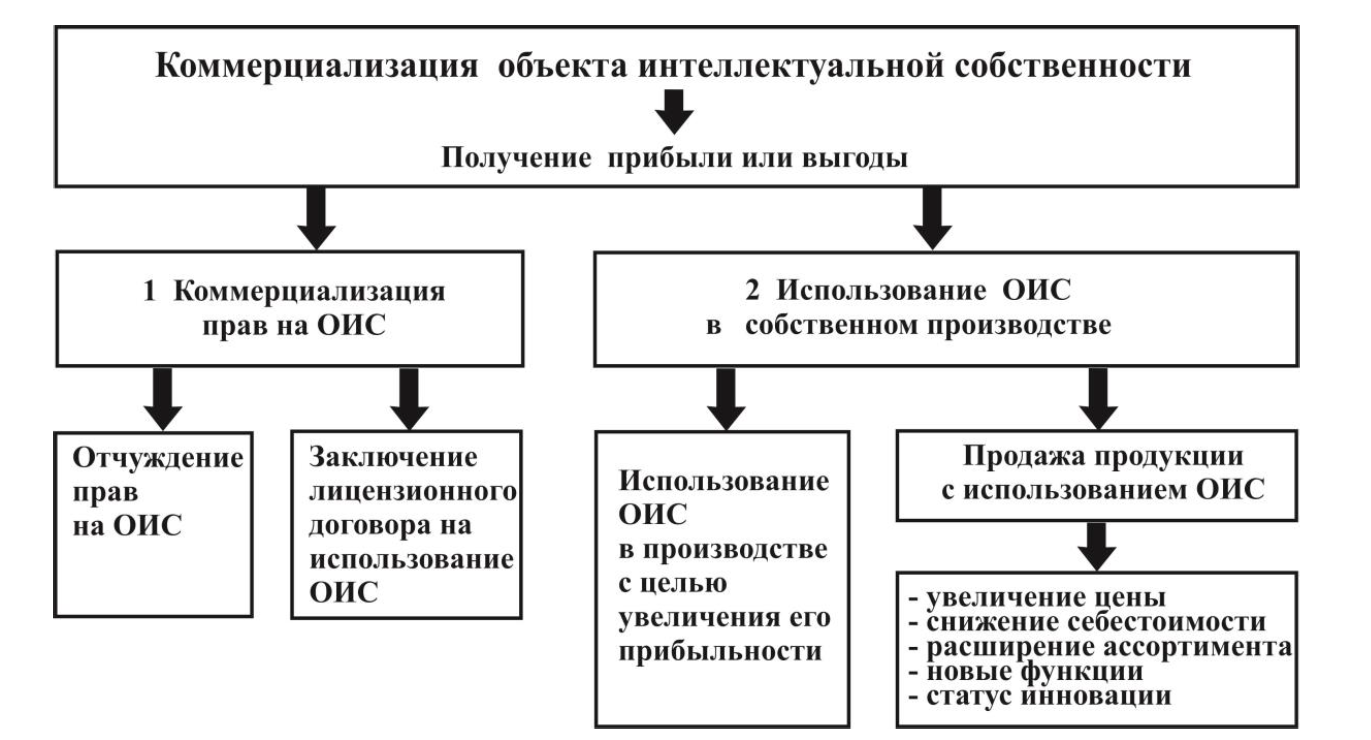 Приложение 2. Мотивация управления интеллектуальной собственностьюЦели оценки интеллектуальной собственностиПолучение авторского вознаграждения;Укрепление и обеспечение безопасности Российской Федерации за счет использования новейших технологий;Укрепление научного авторитета;Помощь университету в постановке интеллектуальной собственности на учет в качестве нематериальных активов.